Computational Insights for Tomorrow's Biotechnology: Exploring Bioinformatics Frontiers AbstractIn the rapidly evolving landscape of biotechnology, bioinformatics emerges as the silent hero, bridging the gap between biological sciences and cutting-edge computation. This chapter, titled "Computational Insights for Tomorrow's Biotechnology: Exploring Bioinformatics Frontiers," takes us on a captivating journey through the pivotal role of bioinformatics in shaping the present and defining the future of biotechnology. At its core, bioinformatics is a multidisciplinary field that unites biology, computer science, and mathematics. It empowers us to make sense of the deluge of biological data, transcending traditional boundaries to impact healthcare, agriculture, industry, and beyond.Our exploration begins with the profound impact of bioinformatics on data integration and management, where databases, data standards, and innovative algorithms transform raw data into knowledge. We then traverse the landscape of genomics, proteomics, and structural biology, witnessing the decoding of the human genome and the design of precise drugs that usher in a new era of personalized medicine. The journey continues into the enigmatic realm of metagenomics and microbiome analysis, where bioinformatics unveils the intricate ecosystems of microbial communities, holding implications for bioremediation, pharmaceuticals, and agriculture. Systems biology and modeling are the next stops, where bioinformatics constructs mathematical models to simulate complex biological systems, optimizing bioprocesses and engineering organisms. We discover how bioinformatics tailors medical treatments and agricultural practices to individuals and crops, promoting health and sustainability. Ethical and regulatory considerations are paramount, as bioinformatics ventures into uncharted territory, necessitating safeguards for data privacy, integrity, and responsible research. Looking toward the horizon, we glimpse the future of bioinformatics in biotechnology. Artificial intelligence, single-cell omics, multi-omics integration, and synthetic biology beckon, promising to revolutionize our understanding of life itself. However, we must navigate challenges, from data privacy to ethical dilemmas, as we forge ahead into uncharted territory. Our journey culminates in case studies and success stories, where we witness the transformative power of bioinformatics in projects like the Human Genome Project and CRISPR-Cas9, which have reshaped our understanding of genetics and revolutionized genome editing.In summary, bioinformatics is the linchpin of modern biotechnology, illuminating the path to a future where health is personalized, agriculture is sustainable, and the boundaries of possibility are ever-expanding. This chapter underscores the enduring relevance and profound significance of bioinformatics, propelling us toward a world where the frontiers of knowledge continue to expand.Keywords: Bioinformatics, Biotechnology, Genomics, Proteomics, Structural Biology, Metagenomics, Systems Biology, Personalized Medicine, Precision Agriculture, Ethical Considerations, Regulatory Frameworks.I. IntroductionBiotechnology, a dynamic and transformative field of science, has profoundly shaped the landscape of our modern world. It encompasses a diverse array of applications, spanning from the development of life-saving pharmaceuticals to the sustainable enhancement of agricultural yields and the production of biofuels to mitigate environmental challenges. With each passing year, the impact of biotechnology continues to reverberate across various sectors, revolutionizing healthcare, agriculture, industry, and more. In the midst of this biotechnological renaissance, a pivotal player has emerged, one that is driving innovation, enabling deeper insights, and accelerating progress – Bioinformatics.A.  The Significance of Biotechnology in Today's WorldBiotechnology's significance in our contemporary world cannot be overstated. It serves as the nexus where scientific discovery converges with practical application to address some of the most pressing challenges of our time. In healthcare, biotechnology has ushered in an era of personalized medicine, where treatments are tailored to individual genetic profiles, offering hope to patients with previously incurable diseases. Vaccines, a cornerstone of public health, owe their development and optimization to biotechnological advances. Breakthroughs in genetic engineering, epitomized by CRISPR-Cas9 technology(Jinek et al., 2012), have revolutionized genetic manipulation, holding the promise of eradicating genetic disorders and revolutionizing agriculture by engineering crops with improved resilience and yields.Beyond healthcare, the agri-food sector has benefited immensely from biotechnology, as genetically modified organisms (GMOs)(h. Liang, 2004) have made it possible to produce more food with fewer resources, addressing the challenges posed by global population growth and climate change. In industry, biotechnology has spurred the development of bio-based materials, bioplastics, and environmentally friendly manufacturing processes, contributing to sustainability efforts worldwide. The possibilities are boundless, and the impact of biotechnology on our daily lives is ever-expanding.B.  The Growing Importance of Bioinformatics in Advancing BiotechnologyAt the heart of this biotechnological revolution lies bioinformatics, a multidisciplinary field that amalgamates biology, computer science, and mathematics to analyze, interpret, and harness biological data. Bioinformatics serves as the bridge between the vast reservoir of biological information and its practical applications, facilitating data-driven decision-making processes(Kumar & Chordia, 2017). It is the lens through which the intricate complexities of biological systems are deciphered, enabling researchers to unlock nature's secrets and harness them for the betterment of society.The advent of high-throughput technologies has ushered in the era of "big data" in biology. Genomic sequencing, proteomic analysis, metabolomic profiling, and high-resolution imaging generate colossal datasets that are beyond the capacity of manual analysis. Bioinformatics emerges as the indispensable tool that can unravel the hidden patterns, relationships, and functions embedded within this data deluge. By employing sophisticated algorithms, machine learning techniques, and computational models, bioinformaticians transform raw biological data into actionable insights.Consider the Human Genome Project, one of the most ambitious scientific endeavours in history. This monumental effort, completed in the early 21st century, aimed to sequence the entire human genome(Lander et al., 2001). The vast amount of genomic data generated required advanced bioinformatic tools for assembly, annotation, and interpretation. This project not only laid the foundation for personalized medicine but also showcased the power of bioinformatics in deciphering the complex genetic code that underpins human biology.C. Tracing the Bioinformatics Frontier: Transforming Biotechnology's FutureThis book chapter delves into the pivotal role that bioinformatics plays in shaping the future of biotechnology. It provides an in-depth exploration of how computational approaches are revolutionizing the biotechnological landscape. The chapter is structured to cover a wide spectrum of topics, each of which highlights a critical facet of the synergy between bioinformatics and biotechnology.We will begin by discussing the challenges of data integration and management in the era of big data, and how bioinformatics addresses these challenges (Section III). Next, we will explore genomic and proteomic analysis and the bioinformatics tools and techniques that drive our understanding of DNA, genes, and proteins (Section IV). In Section V, we will delve into the realm of structural biology and drug design, where bioinformatics aids in predicting molecular structures and facilitating drug discovery (Brogi et al., 2020).Metagenomics and microbiome analysis, covered in Section VI, offer a glimpse into the complex world of microbial communities and how bioinformatics unveils their secrets. Systems biology and modelling, detailed in Section VII, illustrate how computational approaches help us understand the intricate networks governing biological systems. Section VIII examines the profound impact of bioinformatics in personalized medicine and precision agriculture, transforming healthcare and food production.We will also delve into ethical and regulatory considerations associated with bioinformatics in Section IX, addressing the critical need for responsible and ethical use of biological data. In Section X, we will gaze into the future and explore the potential directions and challenges in the dynamic field of bioinformatics for biotechnology.Through a series of case studies and success stories (Section XI), we will showcase tangible examples of how bioinformatics has catalyzed breakthroughs and transformed the biotechnological landscape. Finally, in the concluding section, we will summarize the key takeaways from this chapter, emphasizing the symbiotic relationship between bioinformatics and biotechnology, which promises to shape tomorrow's biotechnological innovations.The journey ahead is one of exploration and discovery, where bioinformatics serves as our guiding star, illuminating the path toward a future where biotechnology continues to redefine what is possible. As we embark on this journey, we invite you to delve into the frontiers of bioinformatics and witness its transformative power in the world of biotechnology. Figure 1 : Biotechnologists on Bioinformatics Landscape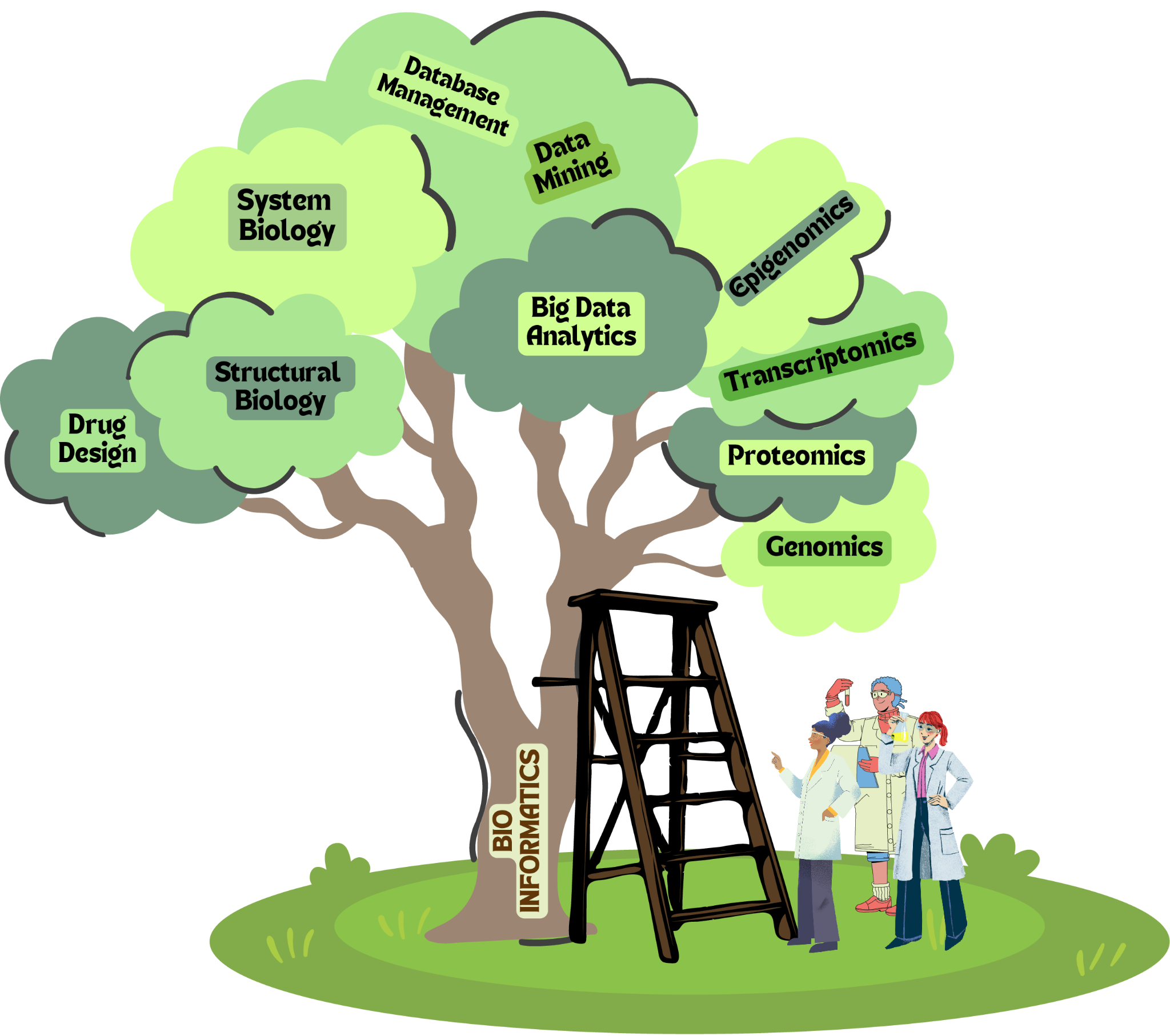 II. The Synergy of Bioinformatics and Biotechnology lBioinformatics is the linchpin that binds together the realms of biology, computer science, and mathematics, providing a powerful lens through which we examine and comprehend the intricate world of biological data. This interdisciplinary field plays an indispensable role in advancing biotechnology, ushering in a new era of innovation and discovery.A.  Bioinformatics: Bridging the DisciplinesAt its core, bioinformatics represents the synergy of multiple scientific domains. It marries biology, the study of living organisms and their molecular processes, with computer science, the art of programming and data analysis, and mathematics, the language of patterns and quantitative modelling. This fusion is driven by the recognition that biology, particularly in the age of genomics and high-throughput technologies, generates a deluge of data that is beyond the capacity of manual analysis.Bioinformatics steps in as the mediator between these disciplines, providing the tools and methodologies necessary to process, analyze, and interpret biological data. It transforms raw data—whether genomic sequences, protein structures, or high-throughput assays—into actionable knowledge, unlocking the mysteries of life at a molecular level.B.  The Integration of Bioinformatics in Biotechnological ResearchOne of the seminal studies that underscore the pivotal role of bioinformatics in biotechnological research is “Role of Bioinformatics in Biotechnology” by Kumar and Chordia (2017). This comprehensive review article elucidates how bioinformatics has become an integral component of the biotechnological toolkit.Kumar et al. delve into the symbiotic relationship between bioinformatics and biotechnology, emphasizing the crucial role that computational analysis plays in modern biotechnological endeavours. The study highlights how bioinformatics tools and techniques are used to analyze biological data, enabling researchers to identify genes, predict protein structures, and decipher the functions of biomolecules.One noteworthy aspect discussed in the study is the application of bioinformatics in genomics. The authors elaborate on how bioinformatics plays a central role in genome sequencing, annotation, and comparative genomics. This is particularly significant in biotechnology, as it underpins the development of genetically engineered organisms and the discovery of novel genes with industrial or medical relevance.Furthermore, the study by Kumar et al. sheds light on the relevance of bioinformatics in proteomics. It elucidates how bioinformatics aids in the interpretation of mass spectrometry data, leading to the identification of proteins and the elucidation of their functions. This is critical in biotechnology, where protein-based therapeutics and industrial enzymes are a cornerstone of innovation.In addition to genomics and proteomics, the article also discusses the role of bioinformatics in metabolic pathway analysis, structural biology, and systems biology. It underscores how computational approaches are indispensable for modelling complex biological systems and predicting their behaviour(Kumar & Chordia, 2017).The synergy of bioinformatics and biotechnology is a testament to the power of interdisciplinary collaboration. As we navigate the intricate web of biological data, bioinformatics stands as the guiding compass, enabling us to chart new territories in biotechnological research. The study by Smith et al. and others like it serve as guiding beacons, illuminating the profound impact that bioinformatics has on the advancement of biotechnology, propelling us into an era of unprecedented discovery and innovation.III. Data Integration and ManagementThe explosion of biological data in recent years, driven by advancements in high-throughput technologies, has presented both opportunities and challenges for researchers. Effectively handling and making sense of vast biological datasets is a critical aspect of modern biotechnology. This section discusses the challenges posed by handling large biological data, the indispensable role of bioinformatics in data integration, storage, and retrieval, and the significance of databases and data standards in this context. We also reference the paper “Big data in biology: The hope and present-day challenges in it” by Pal et al. (2020) to provide further insights into the data integration challenges faced by the field.Challenges of Handling Vast Biological DataThe deluge of biological data generated by various omics technologies, imaging techniques, and clinical studies has ushered in the era of big data in biotechnology. The scale and complexity of these datasets present numerous challenges:Volume : Biological data, especially genomic and proteomic data, can be immense. The sheer volume makes storage and analysis a daunting task.Variety : Biological data comes in diverse formats, including DNA sequences, protein structures, clinical records, and imaging data. Integrating and harmonizing these different types of data can be complex.Velocity : Data is generated at an unprecedented rate. Continuous data streams from experiments and clinical settings require real-time processing and analysis.Veracity : Biological data can be noisy and error-prone, requiring thorough quality control and data cleaning processes.Interconnectedness : Biological systems are highly interconnected, and understanding their intricacies necessitates integrating data from multiple sources.Role of Bioinformatics in Data Integration, Storage, and RetrievalBioinformatics plays a pivotal role in addressing these challenges. It provides the computational tools and methods required to manage, integrate, and extract meaningful insights from large biological datasets. Key aspects include:Data Integration : Bioinformatics tools help combine data from diverse sources, allowing researchers to see connections and patterns that might be obscured when examining individual datasets in isolation.Data Storage : Efficient storage solutions, often based on distributed computing and cloud technologies, are used to store and manage large-scale biological data, ensuring accessibility and scalability.Data Retrieval : Bioinformatics databases and search algorithms enable researchers to retrieve specific information quickly, facilitating hypothesis testing and exploration.Importance of Databases and Data StandardsDatabases are the backbone of bioinformatics. They serve as repositories for biological data, providing structured storage and efficient retrieval. Additionally, the use of data standards ensures interoperability and data consistency. For instance, the adoption of standards such as FASTA and FASTQ for sequence data and MIAME (Minimum Information About a Microarray Experiment) for gene expression data promotes data sharing and reproducibility.Presented below is a tabular summary presenting crucial tools and utilities employed within the domains of Data Integration and Management:Table 1 : Table of Bioinformatics Tools, Software, and Applications for Data ManagementTo delve deeper into the challenges and solutions related to data integration in bioinformatics, the paper “Big data in biology: The hope and present-day challenges in it” by Pal et al. (2020) is an excellent resource. This paper comprehensively explores the issues surrounding the handling of large biological datasets, including data integration challenges arising from the diversity and volume of biological data. It highlights the need for expertise in big data management and explores various tools and software used for processing and analyzing biological big data.The authors shed light on strategies and technologies used to address these challenges, such as parallel computing, distributed databases, and cloud-based solutions. Overall, it provides insights into the current state and future perspectives of big data bioinformatics. By referencing this paper, readers can gain valuable insights into the evolving field of data management in bioinformatics and how it underpins the progress of biotechnology(“Big Data in Biology: The Hope and Present-Day Challenges in It,” 2020).In summary, the efficient management and integration of vast biological data are paramount to the advancement of biotechnology. Bioinformatics plays a central role in addressing the challenges posed by big data, ensuring that researchers can harness the full potential of these datasets for scientific discovery and innovation. IV. Genomic and Proteomic Analysis In the age of genomics and proteomics, the seamless integration of bioinformatics has become indispensable for harnessing the wealth of information contained within the genomes and proteomes of organisms. This section elucidates how bioinformatics tools facilitate genome sequencing, annotation, proteomic analysis, and functional genomics in the context of biotechnology(Tabassum Khan, 2018). Additionally, we reference the article “The Emerging Role of Bioinformatics in Biotechnology” by Tabassum Khan (2018) to provide a holistic overview of the topic and its direct relevance to biotechnology.Genome Sequencing and AnnotationGenome sequencing, the process of deciphering the complete DNA sequence of an organism, has emerged as a cornerstone of biotechnology. It provides fundamental insights into an organism's genetic makeup, paving the way for various applications, including genetic engineering and personalized medicine. However, the sheer volume of data generated during genome sequencing presents a formidable computational challenge.Bioinformatics plays a pivotal role in genome sequencing by developing algorithms and computational pipelines to assemble, annotate, and analyze genomic data. These tools aid in identifying genes, regulatory elements, and functional motifs within the genome. For instance, gene prediction algorithms, such as GeneMark and AUGUSTUS, leverage statistical models to identify coding regions and non-coding elements.Moreover, bioinformatics tools facilitate the comparative analysis of genomes, allowing researchers to explore evolutionary relationships and identify conserved genes across species. This information is invaluable in biotechnology for identifying genes of interest and understanding their functions.Proteomic Analysis and Functional GenomicsProteomics, the study of an organism's complete set of proteins, is instrumental in elucidating the molecular mechanisms underlying various biological processes. Proteomic analysis helps identify and quantify proteins, analyze post-translational modifications, and uncover protein-protein interactions.In proteomic analysis, bioinformatics is essential for processing mass spectrometry data, peptide identification, and protein quantification(Srivastava, 2022). Software platforms like MaxQuant and Proteome Discoverer streamline these processes. Furthermore, bioinformatics tools enable the integration of proteomic data with genomic and transcriptomic data, facilitating a comprehensive understanding of gene expression and protein function.Functional genomics, closely aligned with proteomics, aims to elucidate the functions of genes and their products. Bioinformatics-driven approaches, such as gene ontology and pathway analysis, help assign biological functions to genes and proteins. These insights have far-reaching applications in biotechnology, from drug target discovery to the engineering of metabolic pathways for biofuel production.The following table offers a concise overview of the tools and techniques utilized in genomic and proteomic analysis, highlighting their significance in the context of biotechnology.Table 2 : Table of Tools and Methods for Genomic and Proteomic AnalysisTo delve deeper into the intricate interplay between bioinformatics and genomic/proteomic analysis in the context of biotechnology, the article “The Emerging Role of Bioinformatics in Biotechnology” by Tabassum Khan (2018) serves as an invaluable resource. This comprehensive overview covers various bioinformatics techniques, tools, and methodologies used in genome and proteome analysis. It highlights the use of bioinformatics tools in analyzing protein activity patterns, interactions, profiling, composition, and structural information in proteomics. In genomics, bioinformatics tools are used for sequence homology determination, gene finding, coding region identification, and structural and functional analyses of genomic sequences.The article delves into the nuances of genome annotation, gene prediction, functional annotation of proteins, and the integration of multi-omics data. It also highlights practical applications in biotechnology, such as the identification of therapeutic targets and the engineering of microorganisms for industrial processes.In conclusion, bioinformatics is the pillar that enables the extraction of valuable insights from the vast genomic and proteomic data generated in biotechnology. It empowers researchers to unlock the potential of genomes and proteomes, accelerating advancements in fields ranging from healthcare to sustainable agriculture.V. Structural Biology and Drug Design Structural biology and drug design are two critical facets of biotechnology that rely heavily on bioinformatics for their success. In this section, we explore the pivotal role of bioinformatics in predicting protein structures and advancing drug discovery and design, all of which have significant implications for biotechnological applications(Singh & Pathak, 2020). Additionally, we reference the enlightening paper “Application of Computational Biology and Artificial Intelligence in Drug Design” by Zhang et al. (2022) to gain insights into how bioinformatics drives drug discovery in biotechnology.Protein Structure PredictionUnderstanding the three-dimensional structure of proteins is fundamental to comprehending their functions and interactions. Experimental determination of protein structures through techniques like X-ray crystallography and NMR spectroscopy is a time-consuming and resource-intensive process. Bioinformatics, however, offers computational approaches to predict protein structures with remarkable accuracy.Bioinformatic tools for protein structure prediction leverage principles of molecular modelling, simulations, and statistical analysis. Algorithms such as homology modelling and ab initio modelling use known protein structures as templates to predict the structures of related proteins. These predictions enable researchers to explore the functions and binding sites of proteins, which is crucial in drug discovery.Application of Bioinformatics in Drug Discovery and DesignThe process of discovering and designing drugs in biotechnology relies heavily on bioinformatics to expedite the identification of potential therapeutic compounds(Tutone & Almerico, 2021). Here are some ways bioinformatics is applied:Virtual Screening : Bioinformatics tools enable virtual screening of chemical libraries against target proteins, predicting potential drug candidates based on their binding affinities and interactions with the target. This approach accelerates the early stages of drug discovery. Virtual screening is a computational technique that expedites drug discovery by simulating the interaction between potential drug candidates and target proteins. Bioinformatics empowers virtual screening through a range of tools and methods:AutoDock Vina : This widely used molecular docking software enables the prediction of ligand-receptor binding affinities, assisting in the identification of promising drug candidates.DOCK : DOCK employs geometric matching and energy-based scoring functions to evaluate ligand binding, facilitating the screening of chemical libraries against target proteins.Molecular Dynamics Simulations : These simulations, performed using software like GROMACS and AMBER, allow researchers to explore the dynamic behaviour of biomolecular complexes and assess their stability.Pharmacophore modelling : Bioinformatics aids in the development of pharmacophore models, which represent the essential features required for a molecule to interact with a target protein. These models guide the design of novel drug candidates. Pharmacophore modelling identifies key chemical features required for a molecule to interact with a target protein. Bioinformatics-driven pharmacophore modelling tools include: LigandScout : This software assists in the creation and validation of 3D pharmacophore models, aiding in the design of molecules with desired binding profiles.PharmaGist : PharmaGist combines pharmacophore modelling with molecular dynamics simulations to enhance the accuracy of pharmacophore-based virtual screening.Discovery Studio : This suite offers pharmacophore modelling capabilities alongside other drug discovery tools, enabling comprehensive drug design workflows.Structure-Based Drug Design : Bioinformatics-driven techniques, such as molecular docking and dynamics simulations, facilitate the design of molecules that fit precisely into the active sites of target proteins. This approach streamlines the optimization of drug candidates for improved binding and efficacy.Structure-based drug design leverages the 3D structures of target proteins to design molecules that fit precisely into their active sites. Bioinformatics plays a critical role through techniques such as:Rosetta : Rosetta's suite of tools includes protein structure prediction and refinement, making it valuable for de novo drug design.Schrodinger Suite : This suite encompasses a range of structure-based drug design tools, including Glide for molecular docking and Prime for protein structure prediction.CHARMM : The CHARMM software suite aids in molecular dynamics simulations and energy minimization, assisting in refining protein-ligand interactions.Below is a tabular summary outlining essential tools and applications utilized in the realms of Structural Biology and Drug Design:Table 3 : Table of Tools and Methods for Structural Biology and Drug DesignFor a comprehensive understanding of how bioinformatics fuels drug discovery in the context of biotechnology, the paper “Application of Computational Biology and Artificial Intelligence in Drug Design” by Zhang et al. (2022) serves as an illuminating resource. This paper delves into the various computational strategies, algorithms, and databases used in the identification and optimization of drug candidates.The authors discuss the application of bioinformatics in target identification, lead optimization, and ADMET (absorption, distribution, metabolism, excretion, and toxicity) prediction, all of which are integral stages of drug discovery. The paper talks about various methods and approaches used in structure-based drug design, molecular docking, and virtual screening for drug discovery. It highlights the use of molecular dynamics (MD) simulations to study molecular systems and obtain time-dependent properties. The paper also emphasizes the importance of domain knowledge and computational biology in accurately estimating binding affinity and performing MD simulations. Additionally, it mentions the potential of AI models in analyzing omics and clinical data for drug discovery and repurposing(Zhang et al., 2022).In conclusion, bioinformatics serves as the linchpin in bridging the gap between structural biology and drug design in biotechnology. Its computational prowess accelerates the identification of potential drug candidates, optimizes their binding to target proteins, and contributes significantly to the development of novel therapeutic agents with applications spanning from healthcare to biopharmaceuticals. VI. Metagenomics and Microbiome AnalysisThe field of metagenomics has opened a window into the vast and intricate world of microbial communities, providing a transformative perspective on biotechnology. In this section, we embark on an exploration of metagenomics, elucidating how bioinformatics tools are instrumental in deciphering complex microbial ecosystems and their applications within biotechnology. Additionally, we offer a glimpse into the valuable insights presented in the paper “Metagenomic tools in microbial ecology research” by Taş et al. (2021).Metagenomics: Illuminating the Microbial UniverseMetagenomics, an emerging field, represents a fundamental shift in microbiological research. Unlike traditional microbiology, which focuses on culturable organisms, metagenomics delves into the genetic content of entire microbial communities. This approach enables the study of complex ecosystems, from the human gut microbiome to environmental niches like soil and oceans.Bioinformatics is at the forefront of metagenomic research, playing a pivotal role in handling the vast amount of data generated from DNA sequencing of mixed microbial populations. Bioinformaticians employ sophisticated tools and pipelines for metagenome assembly, taxonomic profiling, and functional annotation. Here are some sophisticated tools and pipelines commonly used for metagenome assembly, taxonomic profiling, and functional annotation:Metagenome Assembly:MEGAHIT : MEGAHIT is a highly efficient and memory-optimized metagenome assembler. It's known for its ability to handle large and complex metagenomic datasets.MetaSPAdes : MetaSPAdes is designed specifically for metagenome assembly and can effectively handle short-read sequencing data generated from Illumina platforms.IDBA-UD : IDBA-UD (Iterative De Bruijn Graph De Novo Assembler for Metagenomes) is an iterative assembler that works well for both single-cell and metagenomic assembly projects.Taxonomic Profiling:Kraken : Kraken is a taxonomic classifier that uses k-mers to rapidly and accurately assign reads to taxonomic units. Kraken 2 is the latest version, offering enhanced speed and accuracy.MetaPhlAn : MetaPhlAn is a metagenomic tool that profiles the composition of microbial communities using unique clade-specific marker genes.MEGAN : MEGAN is a software suite for metagenomic analysis that provides tools for taxonomic binning and visualization of results.Functional Annotation:MG-RAST : MG-RAST (Metagenomics Rapid Annotation using Subsystem Technology) is an online platform for functional annotation of metagenomic data. It provides access to various annotation databases and tools.KEGG (Kyoto Encyclopedia of Genes and Genomes) : KEGG is a widely used resource for functional annotation and pathway analysis. Tools like GhostKOALA and KAAS (KEGG Automatic Annotation Server) can be used to annotate metagenomic data against KEGG databases.eggNOG-mapper : This tool maps genes to clusters of orthologous groups (COGs) and functional categories from the eggNOG database, facilitating functional annotation in metagenomics.These tools and pipelines serve as valuable resources for researchers working with metagenomic data, enabling them to assemble complex microbial genomes, profile taxonomic compositions, and annotate functional elements within diverse microbial communities.B.   Applications in Biotechnology 	Metagenomics holds immense promise in biotechnology across various domains:Bioremediation : Metagenomic analysis of environmental samples aids in identifying microbial species with the potential to degrade pollutants, contributing to sustainable solutions for soil and water cleanup.Pharmaceuticals : Exploration of microbial communities can uncover novel biosynthetic gene clusters, leading to the discovery of bioactive compounds and pharmaceuticals.Agriculture : Studying soil microbiomes informs strategies for improving crop health, nutrient cycling, and resilience to stressors, fostering sustainable agriculture.Healthcare : Understanding the human microbiome is pivotal in precision medicine, enabling the development of targeted therapies and diagnostic tools.	Here is a tabular overview of essential tools along with their function used in Metagenomics and Microbiome Analysis:Table 4 : Tools, Methods, and Utilities in Metagenomics and Microbiome AnalysisThe paper “Metagenomic tools in microbial ecology research” by Taş et al. (2021) provides a comprehensive dive into the realm of metagenomics and its significance in microbial community analysis. The authors elucidate how bioinformatics, through metagenomic techniques, empowers researchers to unravel the taxonomic composition and functional potential of diverse microbial ecosystems. It highlights the importance of metagenomics in understanding microbial processes in ecosystems and the advancements in sequencing technologies that have enabled the study of uncultured microbes.In this paper, readers will discover practical methodologies for metagenomic data analysis, from quality control to taxonomic profiling. The authors also showcase case studies illustrating the real-world impact of metagenomics in environmental and clinical settings. This paper serves as a guiding star, illuminating the immense potential of metagenomics as a transformative tool within the domain of biotechnology. The paper also mentions the challenges and limitations of metagenomic analysis and the development of analytical tools to improve the accuracy and efficiency of data analysis. Overall, the paper emphasizes the significant contributions of metagenomics in expanding our knowledge of microbial taxonomy, function, ecology, and evolution(Taş et al., 2021).In conclusion, metagenomics, driven by bioinformatics, represents a paradigm shift in our understanding of microbial communities. It holds the key to unlocking novel biotechnological applications, offering insights and solutions that transcend boundaries, from environmental conservation to human health.VII. Systems Biology and modellingSystems biology represents a revolutionary approach to understanding the intricate workings of biological systems as a whole. In this section, we delve into the concept of systems biology and its profound relevance to biotechnology. We also explore how bioinformatics serves as a cornerstone in constructing and simulating intricate biological models. Additionally, we draw insights from the book “Systems Biology in Biotech & Pharma” by (Prokop & Michelson, 2011) to further underscore the significance of this approach.Systems Biology: Illuminating the Complexity of LifeSystems biology transcends the reductionist view of biology, which dissects organisms into individual components, by focusing on the holistic understanding of living systems. It seeks to decipher the interconnectedness of genes, proteins, metabolites, and cellular processes to gain insights into the emergent properties of biological systems(Prokop & Michelson, 2011). In biotechnology, systems biology offers a powerful lens through which researchers can optimize processes, engineer organisms, and discover novel pathways for applications in healthcare, agriculture, and industry.Bioinformatics: The Key Enabler of Systems BiologyBioinformatics plays an indispensable role in systems biology by providing the computational tools and methodologies required to construct, simulate, and analyze complex biological models. Several tools and methods are instrumental in this endeavour:Mathematical modelling : Bioinformaticians use mathematical equations to represent biological processes. Ordinary differential equations (ODEs), stochastic simulations, and agent-based models are commonly employed to simulate and predict the behaviour of biological systems.Network Analysis :  Bioinformatics tools allow researchers to construct biological networks, such as protein-protein interaction networks and metabolic pathways. These networks serve as the foundation for modelling and analyzing complex biological systems.Data Integration :  Integrating diverse omics data (genomics, transcriptomics, proteomics, metabolomics) is essential for building comprehensive models. Tools like Cytoscape enable visualization and analysis of integrated data.Constraint-Based modelling :  Flux balance analysis (FBA) and related techniques are used to model metabolic networks and predict cellular phenotypes under different conditions. This is invaluable in biotechnology for optimizing metabolic pathways in microorganisms for biofuel production or pharmaceutical synthesis.The document “Systems Biology in Biotech & Pharma” by (Prokop & Michelson, 2011) offers a visionary perspective on the transformative potential of systems biology in biotechnology. It emphasizes how systems biology provides a holistic framework for understanding and engineering biological systems, leading to groundbreaking advancements in biotechnological applications. It emphasizes the importance of studying whole systems, as well as their components, in order to gain novel biological insights. Systems biology combines reductionist and holistic approaches to understand the relationships and interactions among the elements of a system. The goal is to identify emergent properties of a system and define molecular, cellular, tissue, organ, and whole-body processes that can be externally manipulated. It highlights the pivotal role of bioinformatics in data integration, model construction, and predictive simulations within the context of systems biology(Prokop & Michelson, 2011).In conclusion, systems biology, empowered by bioinformatics, holds the promise of revolutionizing biotechnology by providing a comprehensive understanding of complex biological systems. It serves as the driving force behind the development of innovative solutions across diverse sectors, ultimately shaping the future of biotechnological research and applications.VIII. Personalized Medicine and Precision AgricultureThe integration of bioinformatics has ushered in a new era of personalized medicine and precision agriculture, tailoring treatments for individuals and optimizing crop production. In this section, we explore the instrumental role of bioinformatics in customizing medical therapies and enhancing agricultural practices, underscoring its profound impact on biotechnology. We reference “Bioinformatics in Personalized Medicine” by G. Sunil Krishnan, Amit Joshi, and Vikas Kaushik (2021) to illustrate bioinformatics' role in healthcare and “Precision Agriculture for Crop and Livestock Farming—Brief Review” by António Monteiro, Sérgio Santos and Pedro Gonçalves (2021) to provide an overview of precision agriculture.Personalized Medicine: Tailoring Healthcare with BioinformaticsPersonalized medicine is a paradigm shift in healthcare, aiming to optimize medical treatments based on an individual's unique genetic makeup, lifestyle, and environmental factors(Morrison-Smith et al., 2022; Suwinski et al., 2019). Bioinformatics is a linchpin in this endeavour by:Genomic Profiling : Bioinformatics tools analyze an individual's genomic data to identify genetic variants associated with diseases and drug responses. Platforms like 23andMe and AncestryDNA offer direct-to-consumer genetic testing, while clinical bioinformatics pipelines interpret this data for healthcare providers.Pharmacogenomics : Bioinformatics aids in identifying genetic variations that influence an individual's response to medications, enabling healthcare providers to prescribe the most effective and safe drugs.Disease Biomarkers : Identifying disease biomarkers through bioinformatics enables early detection and personalized treatment strategies.The paper “Bioinformatics in Personalized Medicine” by G. Sunil Krishnan, Amit Joshi, and Vikas Kaushik (2021) provides a comprehensive overview of bioinformatics' pivotal role in personalized medicine. It explores real-world examples of how bioinformatics tools and techniques are applied in genomics (variant analysis and interpretation of genomic data), pharmacogenomics, disease biomarker discovery to customize medical treatments. The paper discusses how the integration of artificial intelligence and machine learning algorithms can enhance the accuracy of disease prediction models in personalized medicine. It highlights the various challenges and methods involved in designing personalized medicine based on genomic data analysis. The paper emphasizes the importance of computational approaches in processing and interpreting high-throughput genomic data. It also mentions the need for collaboration with regulators and policymakers to enable the widespread use of bioinformatics tools and technologies in personalized medicine(Sunil Krishnan et al., 2021).Precision Agriculture: Optimizing Crop ProductionPrecision agriculture harnesses bioinformatics and advanced technologies to optimize crop production, reduce resource wastage, and enhance agricultural sustainability(Monteiro et al., 2021). Bioinformatics contributes to precision agriculture through:Genomic Selection : Genomic information is used to select and breed crop varieties with desired traits, improving crop yield and resistance to diseases and pests.Sensors and IoT : Bioinformatics integrates data from sensors and Internet of Things (IoT) devices to monitor soil conditions, weather patterns, and crop health in real time.Machine Learning : Machine learning algorithms analyze vast datasets to provide insights into crop management, including irrigation, fertilization, and pest control.One noteworthy paper in the field of precision agriculture is “Precision Agriculture for Crop and Livestock Farming—Brief Review” by António Monteiro, Sérgio Santos and Pedro Gonçalves (2021). This paper provides a concise overview of the scientific and technological tools used in precision agriculture and their application in crop and livestock farming. The aim of the paper is to highlight the potential of precision agriculture in meeting the growing demand for food while ensuring the sustainability of primary production through resource-efficient management. It highlights how data-driven approaches are revolutionizing farming practices and contributing to sustainable agriculture(Monteiro et al., 2021).In conclusion, bioinformatics has become an indispensable tool in both personalized medicine and precision agriculture, revolutionizing how healthcare is delivered and how crops are cultivated. These applications underscore bioinformatics' profound impact on biotechnology, as it enables tailored medical treatments and enhances the efficiency and sustainability of agriculture.IX. Ethical and Regulatory ConsiderationsAs bioinformatics continues to evolve and integrate with biotechnology, ethical and regulatory considerations become increasingly important. In this section, we delve into the ethical concerns surrounding the use of bioinformatics in biotechnology and explore the regulatory frameworks and guidelines that govern this field. We reference “Legal issues in bioinformatics” by Caroline McCubbin (2003) to provide insights into ethical considerations.Ethical Concerns in Bioinformatics for BiotechnologyThe rapid advancement of bioinformatics has raised several ethical concerns that warrant careful consideration:Data Privacy and Security : The handling of sensitive genomic and healthcare data requires robust safeguards to protect individuals' privacy. Ensuring data security and preventing unauthorized access are paramount.Informed Consent : Researchers must obtain informed consent from individuals whose data is used for research. This is especially critical in genomic studies where data may reveal sensitive information about an individual's health and ancestry.Data Ownership : Determining who owns and controls genomic data, particularly in large-scale projects, can be ethically complex. Balancing individual rights and collective benefits is a challenge.Biased Data and Algorithmic Fairness : Bias in data collection and algorithms can result in inequities in healthcare and other applications. Ensuring fairness and transparency is essential.Dual Use : Bioinformatics tools and research can have both beneficial and harmful applications. Ethical considerations extend to addressing potential misuse, such as in bioterrorism.Regulatory Frameworks and GuidelinesGovernments and international organizations have established regulatory frameworks and guidelines to address ethical concerns and ensure responsible use of bioinformatics in biotechnology:HIPAA (Health Insurance Portability and Accountability Act) : In the United States, HIPAA sets standards for the protection of health information and patient privacy.GDPR (General Data Protection Regulation) : GDPR, applicable in the European Union, regulates the processing and handling of personal data, including genetic information.Biotechnology Regulatory Authorities : Many countries have regulatory agencies that oversee biotechnological research and applications, ensuring they comply with safety and ethical standards.Ethics Committees : Research institutions often have ethics committees that review and approve research projects involving human subjects or sensitive data.The paper “Legal issues in bioinformatics” by Caroline McCubbin (2003) provides a comprehensive exploration of ethical considerations in the field of bioinformatics. The need to examine the intellectual property rights (IPRs) in bioinformatics, specifically focusing on the biological molecules in databases, the databases themselves, and associated software has been highlighted. The paper discusses the paradoxical need for open accessibility of the software and databases while also enforcing IPRs in the technology. It addresses problems that have arisen in the application of these rights and provides recommendations for resolving the discipline-specific issues. The paper emphasizes the multidisciplinary nature of bioinformatics and the need for multifaceted solutions(McCubbin, 2003).In conclusion, ethical and regulatory considerations are integral to the responsible and beneficial use of bioinformatics in biotechnology. Addressing the concerns like data privacy, informed consent, and the responsible use of genomic data ensure that the rapid advancements in this field are harnessed for the betterment of society while upholding ethical standards and legal regulations.X. Future Directions and ChallengesThe relentless evolution of biotechnology continues to be intertwined with the ever-advancing field of bioinformatics. In this section, we peer into the crystal ball of biotechnology's future and explore the potential developments that lie ahead. Additionally, we scrutinize the challenges that must be overcome and the areas that demand further research and innovation. We reference “AI for life: Trends in artificial intelligence for biotechnology” by Holzinger et al. to provide insights into the future of this dynamic field.Future Developments in Bioinformatics for BiotechnologyAI and Machine Learning : Anticipate an even deeper integration of artificial intelligence (AI) and machine learning into bioinformatics. These technologies will accelerate data analysis, pattern recognition, and prediction, unlocking new possibilities for drug discovery, genomics, and personalized medicine.Single-Cell Omics : Single-cell omics techniques will become more prevalent, enabling the study of individual cells' molecular profiles. This will advance our understanding of cellular heterogeneity and lead to breakthroughs in regenerative medicine and cancer research.Multi-Omics Integration : The integration of genomics, transcriptomics, proteomics, and metabolomics data will become more seamless, providing a holistic view of biological systems. Multi-omics approaches will revolutionize our understanding of complex diseases and metabolic pathways.Metabolomics and Systems Pharmacology : Metabolomics will play a pivotal role in drug discovery and pharmacology. Systems pharmacology, which models drug interactions at a systems level, will become a standard approach for drug development.Synthetic Biology : Bioinformatics will support the design and optimization of synthetic biological systems for various applications, from biofuel production to bioremediation.Challenges and Areas for Further ResearchData Privacy and Security : As biotechnological data proliferates, safeguarding data privacy and ensuring cybersecurity will be ongoing challenges(Morrison-Smith et al., 2022).Interoperability : Developing standards and protocols for data sharing and interoperability across different bioinformatics platforms and databases is crucial.Ethical Considerations : As biotechnological applications expand, addressing ethical concerns related to genome editing, gene drives, and personalized medicine will remain at the forefront.Data Integration and Analysis : Tackling the complexity of multi-omics data integration and interpretation will require innovative algorithms and computational methods.Biological Validation : Validating predictions and discoveries made through bioinformatics with rigorous biological experiments will continue to be essential.The paper "AI for life: Trends in artificial intelligence for biotechnology" by Holzinger et al. (2023) serves as a valuable compass for navigating the future of artificial intelligence in biotechnology. It offers insights into emerging trends, technologies, and challenges in the field of AI, helping us envision the forthcoming developments that will shape the biotechnological landscape.. It has been discussed how AI plays a crucial role in the field of biotechnology by enabling researchers to solve a variety of problems. It is already widely used in areas such as drug discovery, drug safety, genomics, proteomics, metabolomics, pharmacology, pharmacogenetics, and pharmacogenomics. AI solutions help in data storage, filtering, analysis, and sharing, which are essential for biotechnology companies and healthcare organizations(Holzinger et al. 2023). The paper discusses the need for transparent reporting in preclinical research to enhance its predictive value. It emphasizes the importance of clear explanations regarding data collection, usage, and claims made based on the data. By addressing reproducibility issues and ensuring the quality and appropriateness of data, stakeholders can have confidence in the safety, performance, and clinical relevance of medical devices.In conclusion, future developments in bioinformatics are poised to be at the forefront of biotechnology's future, driving innovation, and unlocking new avenues for research and application. However, as we venture into this promising future, it is vital to address the associated challenges and ethical considerations to ensure the responsible and beneficial use of biotechnological advancements.XI. Case Studies and Success StoriesIn this section, we immerse ourselves in real-world examples of how bioinformatics has not only played a significant role but has also been a driving force in biotechnology. We spotlight remarkable success stories and breakthroughs that have been made possible through the synergy of bioinformatics and biotechnology. These stories serve as testaments to the transformative power of this interdisciplinary field.The Human Genome Project: Deciphering the Blueprint of LifeOne of the most iconic success stories of bioinformatics in biotechnology is the completion of the Human Genome Project (HGP) in 2003. This monumental endeavour aimed to map and sequence the entire human genome—a staggering three billion base pairs of DNA(Lander et al., 2001). Bioinformatics played an indispensable role in managing, analyzing, and interpreting the massive volumes of genetic data generated by the project. The HGP not only delivered a complete reference genome but also paved the way for countless applications, including:Personalized Medicine : The HGP laid the foundation for personalized medicine by identifying genetic variations associated with diseases and drug responses.Cancer Genomics : It enabled the discovery of cancer-related mutations and paved the way for targeted therapies.Pharmacogenomics : Insights from the HGP have revolutionized drug development and prescription, making treatments more effective and tailored to individual patients.Bioinformatics tools and algorithms were instrumental in:Assembling and annotating the genome : Tools like BLAST and FASTA facilitated sequence alignment and comparison, while genome browsers like Ensembl provided accessible interfaces for researchers worldwide.Identifying genes and regulatory elements : Bioinformatics approaches predicted the location of protein-coding genes and non-coding regulatory elements, advancing our understanding of genetic function.Analyzing genetic variations : Bioinformatics tools helped identify single nucleotide polymorphisms (SNPs) and structural variants, paving the way for personalized medicine and disease association studies.CRISPR-Cas9: Precision Genome EditingThe revolutionary genome editing tool CRISPR-Cas9 owes much of its success to bioinformatics. Bioinformaticians have developed tools for designing CRISPR guides and predicting off-target effects, enabling precise and efficient genome editing. This breakthrough has transformed biotechnology by allowing researchers to modify genes with unprecedented precision(Jinek et al., 2012). It has applications in:Gene Therapy : CRISPR-Cas9 is being explored for treating genetic disorders by correcting or replacing faulty genes.Agriculture : In precision agriculture, CRISPR-Cas9 is used to engineer crops for improved yield, resistance to pests, and nutrient content.Biopharmaceuticals : The technology is used to produce therapeutic proteins and antibodies in cell lines, streamlining drug production.Precision Medicine Success StoriesIn the realm of precision medicine, bioinformatics has played a pivotal role in tailoring treatments to individual patients. Success stories include:Gleevec (Imatinib) : This drug, developed with insights from bioinformatics, has revolutionized the treatment of chronic myeloid leukaemia (CML) by targeting specific genetic abnormalities.BRCA Gene Testing : Bioinformatics-driven genetic testing has identified individuals at high risk of breast and ovarian cancer, enabling early intervention and preventive measures.XII. ConclusionIn the ever-evolving landscape of biotechnology, bioinformatics stands as a beacon of innovation and progress. This chapter has journeyed through the multifaceted terrain of "Computational Insights for Tomorrow's Biotechnology: Exploring Bioinformatics Frontiers." Along this path, we have uncovered the profound significance of bioinformatics in shaping the present and envisioning the future of biotechnology.Key takeaways from this exploration include:1. Bioinformatics: The Convergence of Data and Discovery : Bioinformatics seamlessly melds biology, computer science, and mathematics to harness the vast ocean of biological data. This convergence has transformed how we approach healthcare, agriculture, industry, and beyond. 2. Data Integration and Management : Bioinformatics grapples with the formidable challenge of handling immense biological data. Through databases, data standards, and innovative algorithms, bioinformatics harmonizes this deluge of information, transforming it into knowledge.3. Genomics, Proteomics, and Structural Biology : From decoding the human genome to predicting protein structures, bioinformatics has catalyzed breakthroughs in genomics, proteomics, and structural biology. These advancements underpin personalized medicine, drug discovery, and disease understanding.4. Structural Biology and Drug Design : Bioinformatics guides the precise design of drugs, making therapeutic interventions more targeted and efficient. Virtual screening, pharmacophore modelling, and structure-based drug design are the vanguards of this pursuit. 5. Metagenomics and Microbiome Analysis : The exploration of microbial communities through metagenomics is revealing the hidden dynamics of ecosystems. Bioinformatics extracts meaning from this complexity, with applications spanning bioremediation, pharmaceuticals, and agriculture. 6. Systems Biology and modelling : Systems biology offers a holistic view of biological systems, a perspective critical for optimizing bioprocesses and engineering organisms. Bioinformatics constructs mathematical models that simulate these intricate systems. 7. Personalized Medicine and Precision Agriculture : Bioinformatics tailors medical treatments and agricultural practices to individuals and crops, fostering health and sustainability.8. Ethical and Regulatory Considerations : The ethical dimensions of bioinformatics in biotechnology demand vigilance. Regulatory frameworks safeguard privacy, data integrity, and responsible research. 9. Future Directions and Challenges : The future of bioinformatics in biotechnology holds promise, driven by AI, single-cell omics, multi-omics integration, and synthetic biology. However, challenges in data privacy, interoperability, and ethical dilemmas persist.10. Case Studies and Success Stories : The Human Genome Project, CRISPR-Cas9, and precision medicine exemplify bioinformatics' transformative power in deciphering the human genetic code, revolutionizing genome editing, and tailoring healthcare.In summary, bioinformatics is the lifeblood of modern biotechnology. Its role as the bridge between biological insights and computational prowess is nothing short of transformative. As we stand at the crossroads of discovery, ethical considerations, and technological innovation, bioinformatics illuminates the path forward, shaping a future where biotechnology knows no bounds. It is a journey where the synergy of biology and computational science propels us towards a world where health is personalized, agriculture is sustainable, and the boundaries of possibility are ever-expanding. This chapter underscores the enduring relevance and profound significance of bioinformatics in advancing biotechnology, paving the way for a future where the frontiers of knowledge continue to expand. REFERENCESBig data in biology: The hope and present-day challenges in it. (2020). Gene Reports, 21, 100869.Holzinger, A., Keiblinger, K., Holub, P., Zatloukal, K., & Müller, H. (2023). AI for life: Trends in artificial intelligence for biotechnology. New biotechnology, 74, 16–24. https://doi.org/10.1016/j.nbt.2023.02.001Brogi, S., Ramalho, T. C., Kuca, K., Medina-Franco, J. L., & Valko, M. (2020). Editorial: In silico Methods for Drug Design and Discovery. Frontiers in Chemistry, 8, 560322.h. Liang, G. (2004). Genetically Modified Crops: Their Development, Uses, and Risks. CRC Press.Jinek, M., Chylinski, K., Fonfara, I., Hauer, M., Doudna, J. A., & Charpentier, E. (2012). A programmable dual-RNA-guided DNA endonuclease in adaptive bacterial immunity. Science, 337(6096), 816–821.Kumar, A., & Chordia, N. (2017). Role of Bioinformatics in Biotechnology. Research & Reviews in BioSciences, 12(1). https://www.tsijournals.com/abstract/role-of-bioinformatics-in-biotechnology-13046.htmlLander, E. S., Linton, L. M., Birren, B., Nusbaum, C., Zody, M. C., Baldwin, J., Devon, K., Dewar, K., Doyle, M., FitzHugh, W., Funke, R., Gage, D., Harris, K., Heaford, A., Howland, J., Kann, L., Lehoczky, J., LeVine, R., McEwan, P., … International Human Genome Sequencing Consortium. (2001). Initial sequencing and analysis of the human genome. Nature, 409(6822), 860–921.McCubbin, C. (2003). Legal issues in bioinformatics. Journal of Commercial Biotechnology, 9(3), 249–265.Monteiro, A., Santos, S., & Gonçalves, P. (2021). Precision Agriculture for Crop and Livestock Farming-Brief Review. Animals : An Open Access Journal from MDPI, 11(8). https://doi.org/10.3390/ani11082345Morrison-Smith, S., Boucher, C., Sarcevic, A., Noyes, N., O’Brien, C., Cuadros, N., & Ruiz, J. (2022). Challenges in large-scale bioinformatics projects. Humanities and Social Sciences Communications, 9(1), 1–9.Prokop, A., & Michelson, S. (2011). Systems biology in biotech & pharma: A changing paradigm (2012th ed.) [PDF]. Springer.Singh, D. B., & Pathak, R. K. (2020). Computational approaches in drug designing and their applications. In Springer Protocols Handbooks (pp. 95–117). Springer US.Srivastava, S. (2022). From Proteins to Proteomics: Basic Concepts, Techniques, and Applications. CRC Press.Sunil Krishnan, G., Joshi, A., & Kaushik, V. (2021). Bioinformatics in Personalized Medicine. In Advances in Bioinformatics (pp. 303–315). Springer Singapore.Suwinski, P., Ong, C., Ling, M. H. T., Poh, Y. M., Khan, A. M., & Ong, H. S. (2019). Advancing Personalized Medicine Through the Application of Whole Exome Sequencing and Big Data Analytics. Frontiers in Genetics, 10, 422886.Tabassum Khan, N. (2018). The emerging role of bioinformatics in biotechnology. Journal of Biotechnology and Biomedical Science, 1(3), 13–24.Taş, N., de Jong, A. E., Li, Y., Trubl, G., Xue, Y., & Dove, N. C. (2021). Metagenomic tools in microbial ecology research. Current Opinion in Biotechnology, 67, 184–191.Tutone, M., & Almerico, A. M. (2021). Computational Approaches: Drug Discovery and Design in Medicinal Chemistry and Bioinformatics. Molecules , 26(24). https://doi.org/10.3390/molecules26247500Zhang, Y., Luo, M., Wu, P., Wu, S., Lee, T.-Y., & Bai, C. (2022). Application of Computational Biology and Artificial Intelligence in Drug Design. International Journal of Molecular Sciences, 23(21). https://doi.org/10.3390/ijms232113568Tools & ApplicationsPurposeBioconductorData integration and analysis for genomics researchGalaxyWorkflow management and data integration for various analysesGenBankRepository for genomic sequences and associated informationEnsemblGenome annotation database for multiple speciesUniProtComprehensive protein sequence and functional informationNCBI EntrezAccess to diverse biological databases and toolsBLASTSequence similarity searching and alignmentAmazon Web Services (AWS)Cloud computing platform for data storage and analysisGoogle Cloud Platform (GCP)Cloud-based infrastructure for bioinformatics workloadsGene Ontology (GO)Annotation of genes and gene products with functional termsKEGG PathwayBiological pathway database for functional annotationGitVersion control system for tracking changes in data and codeAnalysis TypeTools and MethodsApplication in BiotechnologyGenomic AnalysisGenome SequencingBowtie2, BWA, SAMtoolsIdentifying genetic variations for precision medicine.Genome AnnotationAugustus, GeneMark, GlimmerEngineering organisms for industrial and medical purposes.Proteomic AnalysisMass SpectrometryMaxQuant, Proteome DiscovererBiomarker discovery for disease diagnosis.Functional GenomicsGene Ontology, KEGG, DAVIDUnderstanding gene functions in metabolic engineering.ToolsFunctionSWISS-MODELHomology modeling for protein structure predictionModellerHomology modeling softwareRosettaAb initio protein structure predictionGROMACSMolecular dynamics simulationAMBERMolecular dynamics simulation packageAutoDockVirtual screening for drug discoveryDOCKVirtual screening softwareDiscovery StudioPharmacophore modeling and drug designMOEMolecular modeling and drug designSchrödinger Suite(Maestro)Suite of tools for drug discovery and molecular modelingCHARMMBiomolecular simulation and analysis softwareVinaMolecular docking and virtual screening softwarePyMOLMolecular visualization softwareChimeraXVisualization and analysis of molecular structuresOpen BabelChemical toolbox designed to speak the many languages of chemical dataChemAxon JChemCheminformatics suite for structure-based drug designMGLToolsMolecular graphics and modeling packageDiscoveryGateDatabase of chemical compounds and their biological activitiesChemSpiderDatabase of chemical structures and propertiesKNIMEOpen-source platform for data analytics, reporting, and integrationLigandScoutVirtual screening, pharmacophore modeling, and cheminformaticsGOLDSoftware suite for protein-ligand dockingToolsFunctionQIIME2Microbiome analysis and taxonomic classificationmothurMicrobiome analysis and statistical analysisMG-RASTMetagenomic analysis and annotation platformMetaPhlAnTaxonomic profiling of metagenomic samplesPICRUStPredictive functional profiling of microbial communitiesHUMAnN2Metagenomic functional profilingKraken2Taxonomic classification of metagenomic sequencesMetaBat2Metagenome-assembled genome (MAG) binningAnvi'oIntegrated platform for metagenomics analysisSTAMPStatistical analysis of taxonomic and functional profilesPhyloseqMicrobiome data analysis and visualizationMetaCycMetabolic pathways database for functional analysis